VÝUKOVÝ MATERIÁLzpracovaný v rámci projektu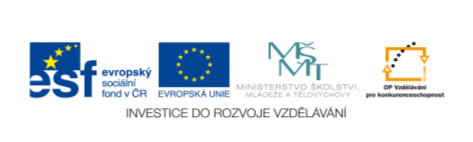 Pořadové číslo projektu: CZ.1.07/1.4.00/21.2451Šablona: III/2-1					Sada: 2Č. materiálu: VY_32_INOVACE_38	Třída: BOvěření ve výuce:	18.10.2013		Datum: 17.10.2013Předmět: 	 Rozumová výchova (GS)Ročník: 		 9. ŠVP Díl IIKlíčová slova:  psaní velkého tiskacího písmene  VJméno autora: Jiřina MottlováŠkola-adresa:  ZŠ speciální Jasněnka o.p.s., UničovVyhledat všechna písmena V a zakroužkovat je.Několikrát obtáhni velké písmeno V, obtahuj písmeno V.Obtahuj a piš písmeno V.Dopiš písmeno V ve jméně (obtahuj písmena, která znáš).V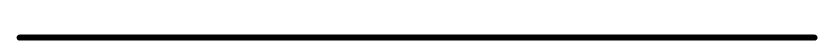 V			I			 L			V		A			V			TK			V		 A			V		L			 V		   	IV			S		   V		   TV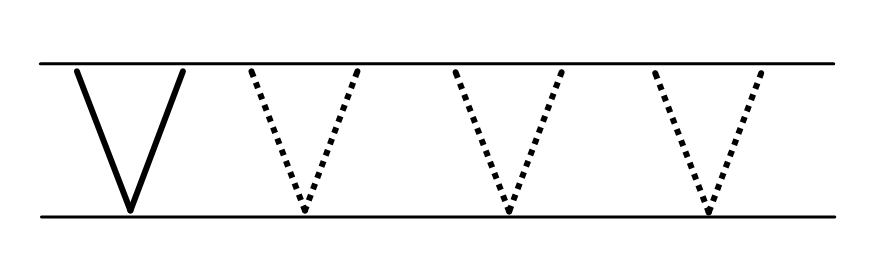 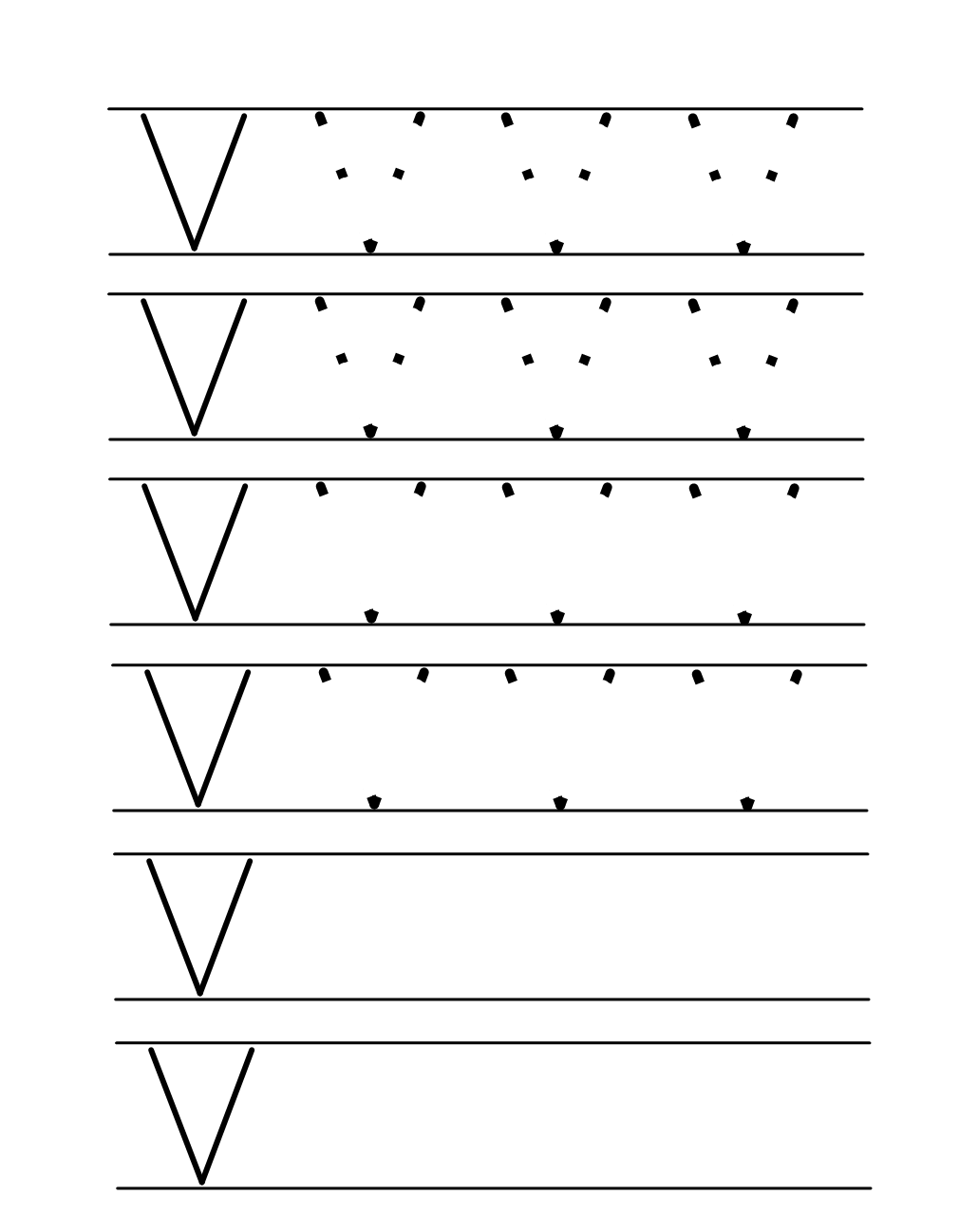 V L A S T Í K_ L A S T Í K_ L A S T Í K_ L A S T Í K_ L A S T Í KZdroj: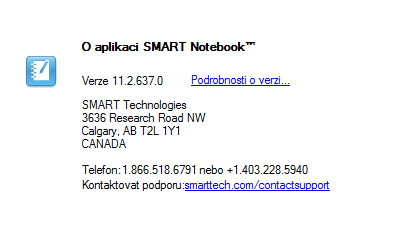 